THÔNG TIN TRỌNG TÀI VIÊNVÕ HÙNG DŨNGVÕ HÙNG DŨNG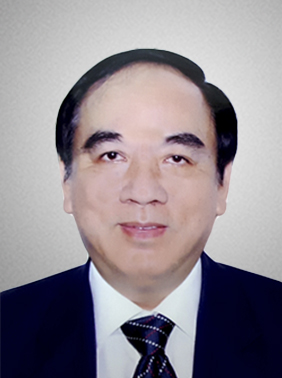 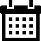 Năm sinh: 1957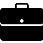 Nghề nghiệp: Nguyên Giám đốc Chi nhánh Phòng Thương mại và Công nghiệp Việt Nam tại Cần Thơ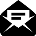 Email: hungdung.cantho@gmail.com   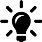 Lĩnh vực hoạt động: Kinh tế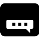 Ngôn ngữ: Tiếng AnhHọc vấnHọc vấnTiến sĩ Kinh tế, quản trịKinh nghiệmKinh nghiệmGiám đốc Chi nhánh Phòng Thương mại và Công nghiệp Việt Nam tại Cần ThơChức vụChức vụ2012 - nayTrọng tài viên, Trung Tâm Trọng Tài Quốc tế Việt Nam bên cạnh Phòng Thương mại và Công nghiệp Việt Nam (VIAC)Bằng cấp/chứng chỉBằng cấp/chứng chỉTiến sĩ Kinh tế, quản trị